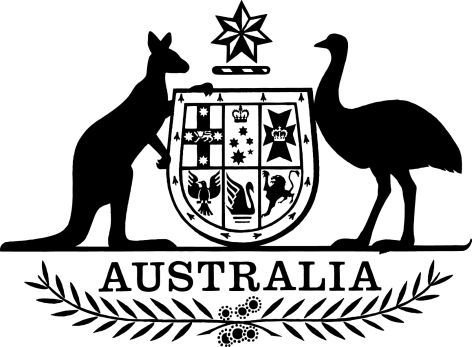 Environment Protection and Biodiversity Conservation (2023 conservation theme for prioritising nominations of threatened species, threatened ecological communities and key threatening processes) Determination 2022I, Tanya Plibersek, Minister for the Environment and Water, make the following instrument.Dated	 22  December  2022Tanya Plibersek Minister for the Environment and Water1  Name		This instrument is the Environment Protection and Biodiversity Conservation (2023 conservation theme for prioritising nominations of threatened species, threatened ecological communities and key threatening processes) Determination 2022.2  Commencement		This instrument commences on the day after it is registered.3  Authority		This instrument is made under section 194D of the Environment Protection and Biodiversity Conservation Act 1999.4  Determination		‘Species and ecological communities threatened by extreme weather events’ is a conservation theme that should be given priority in relation to the assessment period commencing 1 October 2023.